DJEČJI VRTIĆ LEKENIKJELOVNIK21.2.-25.2.2022.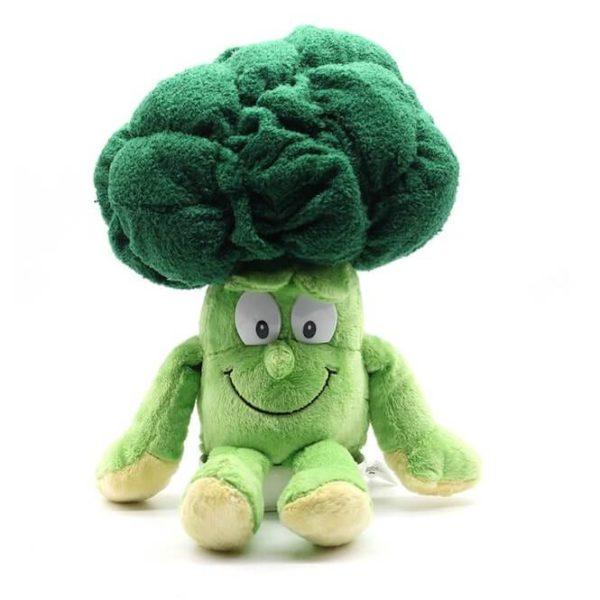 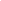 